Nepilnamečių baudžiamosios atsakomybės ypatumų kurso koliokviumas2021 m. lapkričio 29 d., 11.00–12.30 val. VMA aplinkojeKoliokviumo užduotis:Perskaitykite publikciją ir atsakykite į klausimus (šiame arba atskirame lape, tai galite daryti ir pačiame tekste išsiskiriančiu šriftu arba po juo):1. Kokius nepilnamečių nusikalstamo elgesio ypatumus atpažįstate ir su kuriais vertinimais nesutinkate?2. Kokių sąsajų atrandate su Lietuvos Respublikos baudžiamajame kodekse numatytais nepilnamečių baudžiamosios atsakomybės ypatumais ir jų paskirtimi?3. Kaip vertinate straipsnyje pateiktą nepilnamečių nusikalstamumo statistiką?4. Kokias sąsajas ir (ar) tarpusavio prieštaravimus pastebite su paskaitose aptartuose moksliniuose straipsniuose apibendrintomis mintimis?__________________________________________________________________________________Nepilnamečiai nusikaltėliai vis įžūlesniSkrastas.lt 2002 m. rugsėjo 9 d.
Tomas BERŽINSKASSpausdintiKomentarai (0) lankomiausiasStraipsnį internete galima rasti čia: http://www.krastas.lt/?data=2002-09-09&rub=1143711027&id=1146659736 (!) kalba originali, netaisyta.LINKĖ NUSIKALSTI PAAUGLIAI ŽINO, KAD PRIEMONIŲ JIEMS SUTRAMDYTI BEVEIK NĖRA, TODĖL JAUČIASI NEBAUDŽIAMI Šiaulių policijos pareigūnai teigia, kad nepilnamečiai nusikaltėliai tampa vis įžūlesni ir vis dažniau įvykdo sunkius nusikaltimus. Mergaitės muša mergaites„Dar prieš kelerius metus paaugliai nebuvo linkę reklamuotis ir veikdavo tyliai. Vogdavo ir plėšdavo vakarais ar naktimis, atokesnėse vietose. Dabar jiems nebesvarbu – diena ar naktis, nesvarbu vieta, nesvarbu, ar bus daug triukšmo", –tvirtina Šiaulių miesto vyriausiojo policijos komisariato Prevencijos skyriaus komisaras inspektorius Aidas Steponaitis.Pareigūnas kalbėjo, kad dauguma nusikaltimų įvykdyta viešose vietose. Šią vasarą ypač padaugėjo plėšimų – miesto centre ir dienomis.„Dažniausiai nuo nepilnamečių kenčia kiti nepilnamečiai ir pensininkai. Keli pensininkai buvo užklupti iš pasalų ir sumušti. Paaugliai nesidrovėjo sumušti bei apiplėšti ir aštuonerių, dešimties metų mergaites. Dvi mergaites sumušė vos dviem metais vyresnės neblaivios paauglės", – sakė A. Steponaitis.Nusikaltimai – kartu su suaugusiaisPareigūnus stebina tai, kad vis daugiau nusikaltimų įvykdo vidurinių ir profesinių mokyklų auklėtiniai. Prieš kelerius metus dominavo niekur nedirbantys ir nesimokantys nepilnamečiai. Pastebima, kad paaugliai vis dažniau nusikalsta kartu su suaugusiais. Nuvarinėjami ar apiplėšiami automobiliai, apvagiami butai, sandėliukai, sodų nameliai. Tokių nusikaltimų šią vasarą taip pat padaugėjo. „Gal suaugusiųjų kompanijoje nepilnamečiai jaučiasi drąsiau, gal mano, kad bus baudžiamas tik suaugęs žmogus. Turiu pripažinti, kad taip manantys nedaug klysta“, - konstatavo komisaras inspektorius. Baudžiamoji atsakomybė taikoma tik asmenims, sulaukusiems 14 metų. Jaunesnis paauglys nebaudžiamas – administracinė bauda skiriama jo tėvams. „Džiugina tai, kad 14-os nesulaukę vaikai įvykdo tikrai nedaug ir nesunkių nusikaltimų. Dažniausiai tai būna vagystės iš parduotuvių ar bendraamžių“, tvirtino A. Steponaitis. Šiaulių VPK Prevencijos skyriaus komisaras inspektorius Aidas Steponaitis mano, kad nepilnamečių nusikaltėlių būtų mažiau, jei jais labiau rūpintųsi tėvai.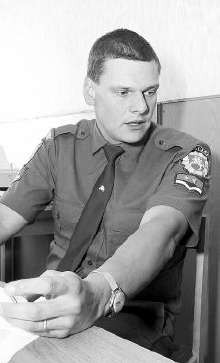 Realios bausmės tikimybė nedidelėDidžiausią nerimą policijai kelia 16–17 metų paaugliai – jie nusikalsta dažniausiai, jie dažniausiai ir išvengia bausmių. Komisaras inspektorius pasakojo, kad beveik pusė minėtų nepilnamečių policijai žinomi anksčiau. Pirmą kartą reikalų su teisėsaugininkais jie turėjo būdami keturiolikos, penkiolikos. „Tai savotiškas bandymas, o vėliau užsiimama rimtesniais darbeliais. Šiemet nusikaltimus įvykdė vienuolika paauglių, kurie jau buvo teisti anksčiau“, sakė pareigūnas. A. Steponaičio nuomone, blogiausia tai, kad nepilnamečiai žino, jog už pirmą kartą įvykdytą nusikaltimą jiems greičiausiai nebus skirta reali laisvės atėmimo bausmė. Tikėtina, kad už antrą, trečią kartą – taip pat. Net ir įvykdžius sunkų nusikaltimą lieka nemažai šansų, kad už grotų sėsti neteks. Birželį Šiauliuose buvo teisiamas septyniolikametis. Vasario mėnesį neblaivus (kaltę sunkinanti aplinkybė – red. past.) vaikinukas užkalbino pro šalį ėjusią 14–metę mergaitę. Nepilnametė atsisakė jai pasiūlyto alaus, norėjo eiti, tačiau jis jos nepaleido. Nusegė nepilnametei nuo riešo laikrodį, numovė žiedus. Parsivedęs keturiolikametę į savo tėvų butą septyniolikametis kelis kartus smogė jai į veidą ir išžagino. Teismas teisiamajam skyrė ketverių metų laisvės atėmimo bausmę, kurios vykdymas buvo atidėtas.Trūksta poveikio priemonių„Tokie pavyzdžiai įkvepia kitus. Šiek tiek paverksi, pasakysi, kad labai gailiesi ir daugiau to nedarysi, kad mokaisi. Tikimybė, kad išsisuksi nuo realios bausmės – gana didelė. Net ir tuo atveju, jei esi kartą ar du teistas anksčiau“, – teigė A. Steponaitis. Praktika rodo, kad tik dalis lygtinai nubaustų nepilnamečių nenusikalsta vėliau. Kiti vagia ir plėšia toliau. Dažniausiai – dar drąsiau ir įžūliau. Kita problema – perpildytos nepilnamečių auklėjimo kolonijos. Naujiems paaugliams ten nebėra vietos, todėl tenka juos paleisti. „Nusikalsta vaikų globos namuose gyvenantys paauglys. Būtų galima jį išsiųsti į specialiuosius vaikų globos namus griežtesnė priežiūra, režimas. Tačiau dabar tokios įstaigos naujų žmonių nebepriima – iki galo nesutvarkyta jų teisinė bazė. Vaikai tą žino, todėl nieko nebijo“, - tvirtino komisaras inspektorius. Taip ir sukamasi uždaru ratu: nepilnametis nusikalsta. Policija jį sugauna ir apklausia. Daugiausia, ką galima padaryti (jei nusikaltimas nesunkus), – pagrūmoti pirštu ir liepti daugiau nebevogti, nebeplėšti. Tuomet paauglys paleidžiamas. Iki kito karto. „Panašiai buvo su šešiolikos metų vaikinuku, per nepilnus keturis mėnesius apvogusiu trylika automobilių“, – sakė A.Steponaitis.Per pirmąjį šių metų pusmetįnepilnamečiaiŠiauliuose įvykdė 139 nusikaltimus. 38 iš jų priskiriami sunkių nusikaltimų kategorijai: išžaginimai, tyčiniai kūno sužalojimai, plėšimai, vagystės, įsibraunant į gyvenamąsias patalpas. Realia bausme bausti neskubamaBoleslovas KALAINIS, Šiaulių apygardos teismo pirmininkas: 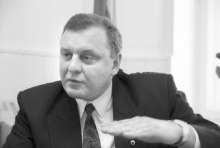 - Skiriant bausmes nepilnamečiams visuomet atsižvelgiama į Baudžiamojo kodekso nuostatas. Ten parašyta, kad paaugliams galima taikyti realios laisvės atėmimo bausmės atidėjimą. Jei suaugusiam žmogui už nusikaltimą skiriama trejų metų laisvės atėmimo bausmė, nepilnamečiam ji bus dvigubai mažesnė. Ir dar taikomas atidėjimas. Net ir tuo atveju, kai nusikaltimas priskiriamas sunkiųjų kategorijai. Pavyzdžiui, suaugęs žmogus ką nors apiplėš. Jam gresia mažiausiai ketveri nelaisvės metai. Nepilnamečiam – dveji metai, bausmės vykdymą atidedant tokiam pat laikotarpiui.Tokia teismų praktika susiklostė visoje Lietuvoje. Tai bendra tendencija. Juk einame į Europą. Austrijoje, pavyzdžiui, nepilnametis auklėjamas labai ilgai. Kolonija – paskutinė instancija, tačiau siųsti paauglio ten niekas neskuba. Jam dar ir dar kartą leidžiama pasitaisyti. Taip ir Lietuvoje. Todėl niekas neskuba bausti realia bausme net ir tuomet, kai paauglys nusikalsta antrą, trečią kartą. Kita vertus, teismai auklėjamojo darbo neatlieka. Tuo turi užsiimti kitos institucijos. Jų taikomos poveikio priemonės gali būti ne tokios griežtos ir kur kas efektyvesnės.Vaikas eina ten, kur jį veda suaugusiejiRasa JASMONTIENĖ, pedagogė, Šiaulių švietimo darbuotojų profesinės sąjungos pirmininkė: 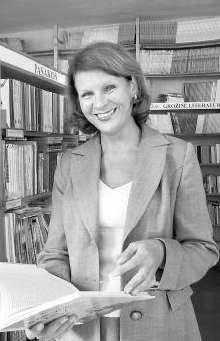 - Nepilnamečių nusikalstamumo didėjimą lemia daug veiksnių. Pavyzdžiui, ekonominė šalies situacija. Vaikai neturi ką veikti, todėl eina ten, kur lengviausia. Padaryti blogį juk lengviau, nei sukurti gėrį.Galima ieškoti priežasčių ir mokyklose. Mokytojai neturi laiko, pinigų ir galimybių padėti mokiniams tiek, kiek norėtų. Patį vaiką pagal kaltės dydį aš statyčiau į paskutinę vietą. Vaikas visada eina ten, kur jį veda suaugusieji ir aplinka. Norint kažką keisti, reiktų pradėti nuo politinių sprendimų. Viskas priklauso nuo politikų, o ne nuo mokytojų. Kodėl dabar mokyklose sumažinta valandų papildomam moksleivių ugdymui? Vaikai nebeturi ką veikti po pamokų – kas jiems belieka? Būtų skirta tam pinigų – su jais dirbtume. Jau geriau skirti lėšų papildomam ugdymui, o ne kokioms prevencinėms programoms.Atsakymai... (nebūtinai papunkčiui, nebūtinai paeiliui, galite rašyti ir pačiame tekste arba atskirame lape kaip patogiau...:)